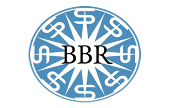 Medical Accounting: Why is it so important and what can we do for you?You did not spend your time preparing to practice medicine in order to do payroll, bookkeeping and financial reporting. We understand challenges medical providers are facing. When dealing with billing rates, ongoing accounts receivable, expensive medical supplies and even managing multiple provider services, it can be hard to figure out what is working and what is not. Practices need systematic approaches in analyzing where their income is coming from, what their expenses are and what their accounts receivable turnover looks like. We work with financial KPI’s (key performance indicators) to prepare and analyze financial data. Having the right accountant for the medical practice means increasing far greater efficiency and bottom line. Often, savings are greater than the cost of hiring a professional. Successful medical practices follow these performance best practices:Accurate and timely bookkeeping Accounts receivable turnoverNet collection ratioIncome by providerReviewing medical practice performance monthlyIMPROVE YOUR BOTTOM LINE BY HAVING ACCOUNTING SYSTEM SET UP ACCORDING TO YOUR SPECIFIC KEY PERFORMANCE INDICATORS.Advantages when you choose us:All of your accounting is located in the cloud for access from any computer at any time.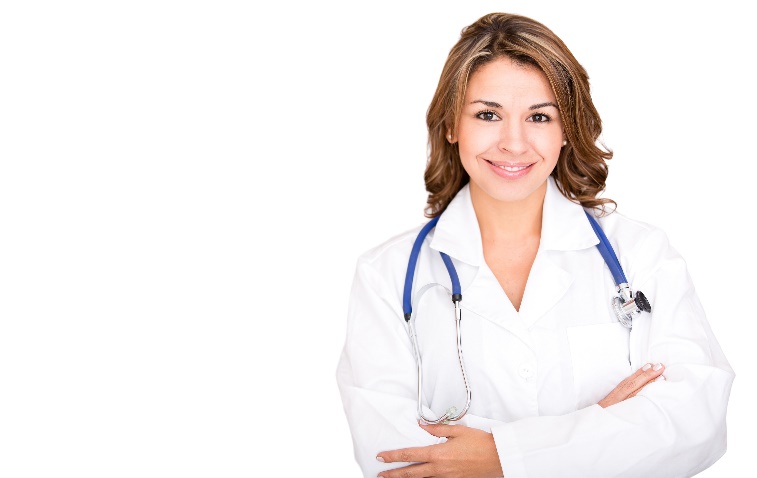 No added costs for hiring an employee – no vacations, benefits or space requirements!Your average cost savings are about 40% by choosing us vs hiring an in-house accountant.Greater control of the business by using financial data more efficiently. We offer many other services to suit your needs. For example, as your business grows, and you have more complex issues to tackle, our controller services come in handy. It covers a deeper level of financial analysis and reporting, so you make better strategic decisions